2019-2020 TITAN GOLD CORPS – INFORMATION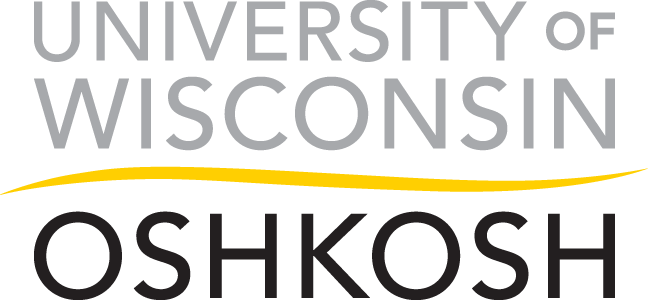 AWARDStudents who are selected as one of the seven Titan Gold Corps members will receive:Full cost of room and board, as well as $300 Titan Dollars for books and Titan apparel. The compensation package is based upon residence hall standard double occupancy rates, 15-meal plan and a book/apparel stipend ($200 first semester, $100 second semester). This equates to approximately $7,500 per year. 
Potentially renewable each year upon successful performance evaluation, full-time credit status, good academic standing and exemplary discipline standing, specifically: (a) a minimum cumulative GPA of 3.0, with no semester below a 2.0; and, (b) good disciplinary standing, free of sanctions and/or convictions.JOB REQUIREMENTSTo be considered for the position, you must:
Be a full-time UW Oshkosh studentBe living in the University residence halls during your time on the Titan Gold CorpsEnjoy public speakingBe comfortable working with diverse groups of students and guestsMaintain a cumulative collegiate GPA of 3.0 or higherDemonstrate exemplary leadership potentialBe comfortable using social media to communicate with prospective studentsBe involved in on-campus extracurricular activitiesBe free of disciplinary sanctions and/or convictionsJOB DUTIES/RESPONSIBILITIESThe following are the most common job responsibilities associated with this position:
CAMPUS TOURSLead between 2 and 4 campus tours per week, plus work up to eight Saturday mornings each semester (approximately 9 a.m. – Noon on Saturday). Work and give tours over the three-week fall and spring interim sessions. You must be able to work both interim sessions. Assist with campus tours for special group visits, campus preview days and other admissions recruitment events.
ADMISSIONS RECEPTION DUTIESAssist the front desk reception staff and other admissions staff in projects and administrative duties. Total scheduled time commitment per week, including tours, is approximately 12-15 hours. (Wage is approximately $18 per hour.)Answer phone calls, interact with on-campus guests, send emails, process mail and participate in some data entry / data verification.Participate in after-hours calling campaigns for prospective students 2-5 times per semester.
CORRESPOND WITH PROSPECTIVE STUDENTSEngage with guests on individual student Facebook page for the office.Be involved in social media initiatives within the admissions office: take tour photos, post to Facebook groups, write blogs, take photos, etc., daily.
MISCELLANEOUS DUTIES AS ASSIGNEDAccompany admissions counselors on high school visits / college fair visits as schedule permits.Other duties as assigned by the admissions office.Please see next page for more information and application guidelines.APPLICATION PROCESS:Titan Gold Corps applications are available in the admissions office, Dempsey Hall, Room 135. You can also download one from the informational website (uwosh.edu/go/TGC). Along with your completed application, please submit the following materials to the admissions office:
A cover letter expressing your interest in being a member of the Titan Gold Corps and stating the talents and skills you would bring to your role as a student ambassador for UW Oshkosh.
Resume listing your previous work experience, extracurricular involvement, evidence of group work skills/teamwork, evidence of public speaking skills and leadership potential.
Your response to one of the following application statement questions:Why did you choose UW Oshkosh? What is your favorite thing about UWO?What are three ways that your involvement at UW Oshkosh shaped your experience here so far? What has been your favorite experience or memory from your time at UW Oshkosh? 
Note that the statement should be typed on a separate document and be between 500-1000 words.
A letter of reference from a nonrelative (professor, former teacher, supervisor, leader of a community service organization, church representative, etc.,) that provides three reasons you would be an ideal member of the Titan Gold Corps team. These letters may be submitted with your application or mailed to Admissions, UW Oshkosh, PO Box 2423, Oshkosh, WI 54903-2423** Applications will not be reviewed by the selection committee until ALL materials are received. **APPLICATION/INTERVIEW ASSISTANCEWe highly suggest utilizing the services of Career and Professional Development at UW Oshkosh to prepare your application: specifically for your cover letter and/or resumes. They will also be able to assist with interview preparation. For help, contact Career and Professional Development at (920) 424-2181 or stop by on the first floor of the Student Success Center, Suite 125 to set up an appointment. Career and Professional Development also provides services to students through the “Career Closet,” which helps provide professional clothing at no cost to students. You can select up to four items of clothing per semester.IMPORTANT NOTESNote: University of Wisconsin system policy requires background checks to be completed for all job applicants. Review of application materials will begin on Wednesday, Feb. 13, 2019 and will continue until all positions are filled. Titan Gold Corps members will be announced in a timely fashion after the conclusion of candidate interviews held in late February/ early March 2019.The start date of the 2019-2020 Titan Gold Corps is the beginning of the fall 2019 semester; however, selected students begin paid tour training as soon as possible in the spring 2019 term. 